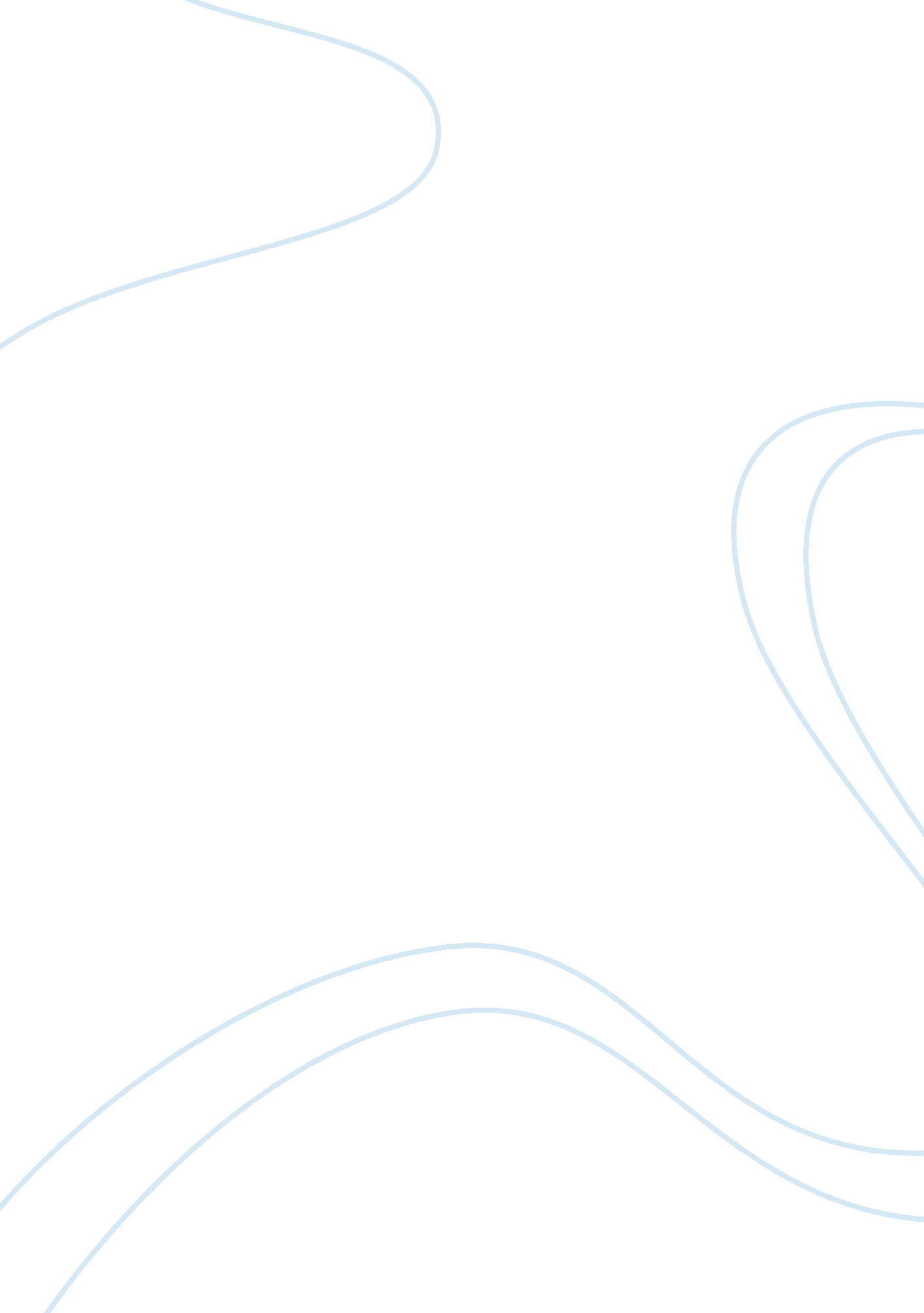 Education: hispanic vs united statesEducation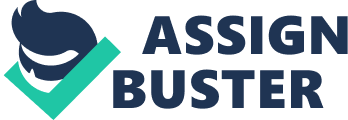 In fact, only one in three students manage to receive a secondary school education, with many countries in developing nations such as Ecuador struggling to maintain funding for secondary teachers and schools. Another major problem is the high level of students who repeat a grade or who drop out of school before completing sixth grade. Rural areas face the challenge of many students having to work during harvesting season, further taking them away from school. However, it was stressed that the real problem for the region is not access to education, rather its poor quality. 
While the United States faces many deficiencies in education, including high drop-out rates in low-income areas and relatively poor teacher quality, the base test scores indicate that the United States outscores most Hispanic countries. Yet, the similarities aren’t as striking as one might imagine, particularly when considering the structure of the systems. For instance, both share a similar University and Community College structure. The majority of Latin American countries also provide free and mandated primary and secondary education for all citizens. 